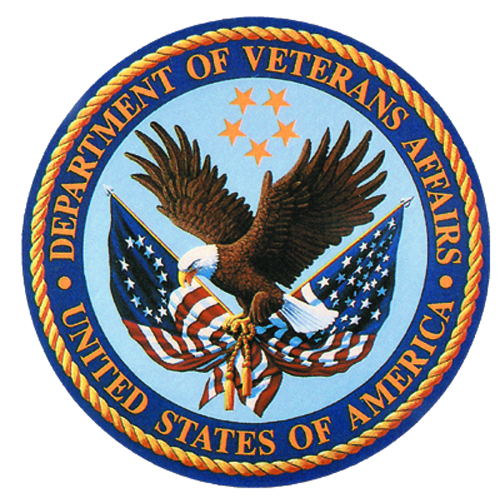 
Community Residential Care Veteran SurveyOMB No. 2900-0770
Estimated Burden: 5 minutesExpiration Date: 08/31/2017The Paperwork Reduction Act of 1995: This information is collected in accordance with section 3507 of the Paperwork Reduction Act of 1995. Accordingly, we may not conduct or sponsor and you are not required to respond to, a collection of information unless it displays a valid OMB number. We anticipate that the time expended by all individuals who complete this survey will average 5 minutes. This includes the time it will take to follow instructions, gather the necessary facts and respond to questions asked. Customer satisfaction is used to gauge customer perceptions of VA services as well as customer expectations and desires. The results of this telephone/mail survey will lead to improvements in the quality of service delivery by helping to achieve services. Participation in this survey is voluntary and failure to respond will have no impact on benefits to which you may be entitled.Annual Community Residential Care Veteran SurveyVeteran’s age:    21-35    36-45    46-55   56-65    66-75    76-85    86-95    95+Length of time in CRC:  1-6 mos   7-12 mos   1-2 yrs   3-4 yrs   5-6 yrs   7-8 yrs   9-10 yrs   11-15 yrs   16-20 yrs   21+ yrs“I feel safe in my CRC home”.Strongly agree       Agree       Neutral       Disagree       Strongly disagree“I am treated with dignity and respect by the CRC staff”.Strongly agree       Agree       Neutral       Disagree       Strongly disagree"The meals at my CRC home are nutritious and appealing to me".Strongly agree       Agree       Neutral       Disagree       Strongly disagree"My CRC home is clean".Strongly agree       Agree       Neutral       Disagree       Strongly disagree"I feel respected by the VA social worker and other VA staff".Strongly agree       Agree       Neutral       Disagree       Strongly disagree"The VA staff is available to me when I have concerns that require their attention".Strongly agree       Agree       Neutral       Disagree       Strongly disagree "The CRC staff is easily available to help me solve problems".Strongly agree       Agree       Neutral       Disagree       Strongly disagree"I am pleased with the offerings of recreational activities at my CRC home".Strongly agree       Agree       Neutral       Disagree       Strongly disagree “I am pleased with my CRC home keeping track of my appointments".Strongly agree       Agree       Neutral       Disagree       Strongly disagree "I am pleased with my CRC home arranging transportation when I need it".Strongly agree       Agree       Neutral       Disagree       Strongly disagree “I am pleased with my CRC home providing me medications as their scheduled".Strongly agree       Agree       Neutral       Disagree       Strongly disagree "I am pleased overall with my CRC home, and have no plans to leave at this time".Strongly agree       Agree       Neutral       Disagree       Strongly disagree "What I like best about my CRC home is..____________________________________________________ "If there is anything I could change at my CRC home, or within the CRC program, what would it be?" _________________________________________________________________________________________ Final comments _____________________________________________________________________________